Doküman No: FR-1286; Revizyon Tarihi: 19.07.2017; Revizyon No:01                                                                                                                         bom.yildiz.edu.trTARİH:                                                                                             EBYS EVRAK NO:KONU: TEKNİK ŞARTNAME İÇERİĞİ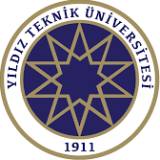 